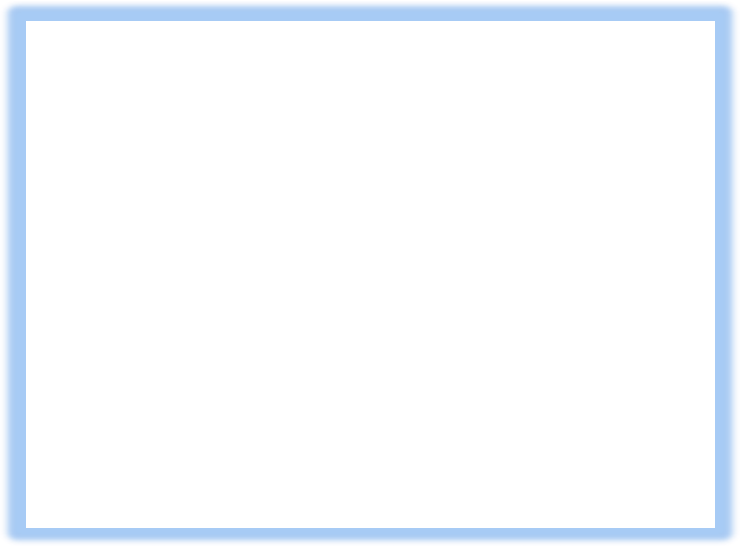 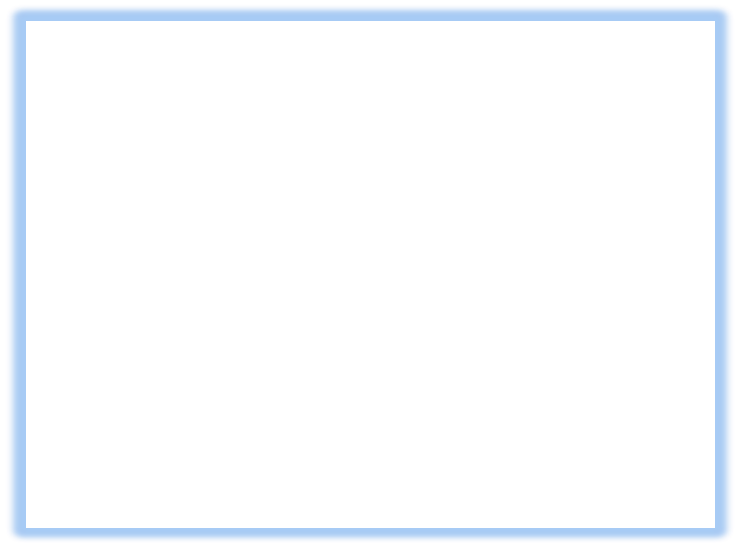 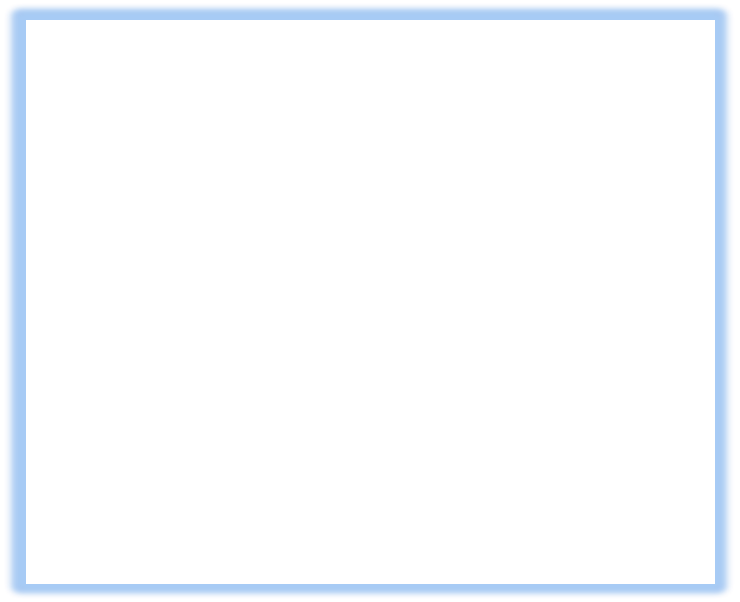 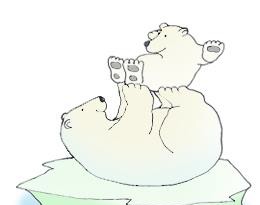 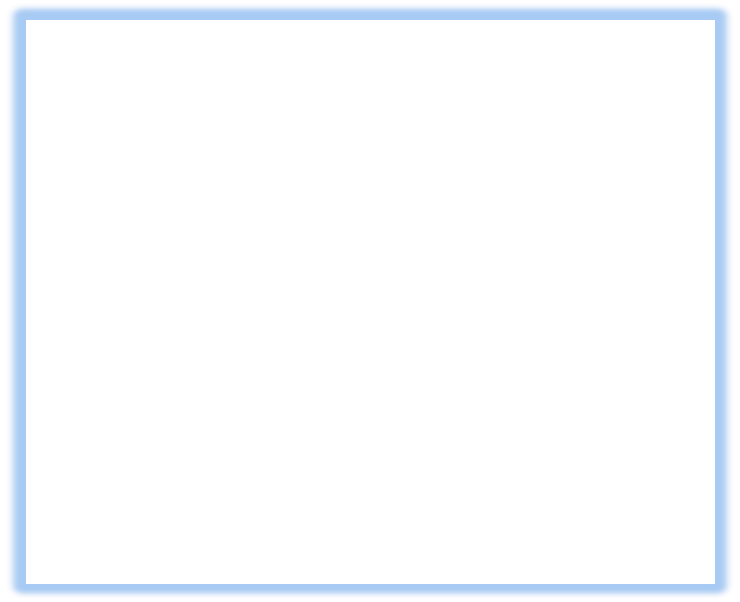 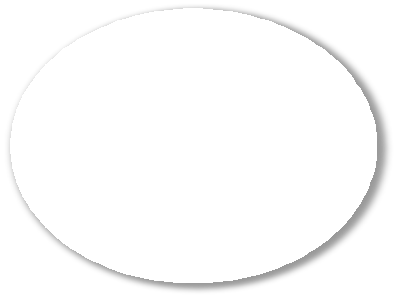 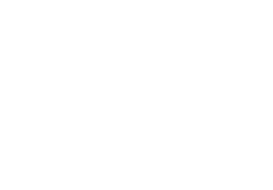 Olga Ezis Plunge for Hunger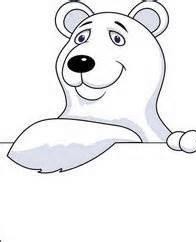 Saturday3 February 2024Olga Ezis Plunge for HungerSaturday3 February 2024Donation Sign-up SheetDonation Sign-up SheetDonation Sign-up SheetDonation Sign-up SheetOlga Ezis Plunge for HungerSaturday3 February 2024Olga Ezis Plunge for HungerSaturday3 February 2024Plunger’s Name/Team Name:Plunger’s e-mail:Plunger’s Name/Team Name:Plunger’s e-mail:Plunger’s Name/Team Name:Plunger’s e-mail:Plunger’s Name/Team Name:Plunger’s e-mail:Olga Ezis Plunge for HungerSaturday3 February 2024Olga Ezis Plunge for HungerSaturday3 February 2024Please write donor information on this form. All checks should bemade payable to Covenant Soup Kitchen. Donations can also be made online at www.covenantsoupkitchen.org and on our Facebook page!Please write donor information on this form. All checks should bemade payable to Covenant Soup Kitchen. Donations can also be made online at www.covenantsoupkitchen.org and on our Facebook page!Please write donor information on this form. All checks should bemade payable to Covenant Soup Kitchen. Donations can also be made online at www.covenantsoupkitchen.org and on our Facebook page!Please write donor information on this form. All checks should bemade payable to Covenant Soup Kitchen. Donations can also be made online at www.covenantsoupkitchen.org and on our Facebook page!Donor NameE-mailE-mailAddressAmountPaidWAIVER: I hereby waive all claims against Covenant Soup Kitchen or any/all sponsors or personnel for any injury I might suffer in this event. I attest that I am physically fit, prepared for this event and I am able to swim. Signature:WAIVER: I hereby waive all claims against Covenant Soup Kitchen or any/all sponsors or personnel for any injury I might suffer in this event. I attest that I am physically fit, prepared for this event and I am able to swim. Signature:WAIVER: I hereby waive all claims against Covenant Soup Kitchen or any/all sponsors or personnel for any injury I might suffer in this event. I attest that I am physically fit, prepared for this event and I am able to swim. Signature:Total DonationsWAIVER: I hereby waive all claims against Covenant Soup Kitchen or any/all sponsors or personnel for any injury I might suffer in this event. I attest that I am physically fit, prepared for this event and I am able to swim. Signature:WAIVER: I hereby waive all claims against Covenant Soup Kitchen or any/all sponsors or personnel for any injury I might suffer in this event. I attest that I am physically fit, prepared for this event and I am able to swim. Signature:WAIVER: I hereby waive all claims against Covenant Soup Kitchen or any/all sponsors or personnel for any injury I might suffer in this event. I attest that I am physically fit, prepared for this event and I am able to swim. Signature:Covenant Soup Kitchen220 Valley StreetWillimantic, CT 06226860 423 1643www.covenantsoupkitchen.orgCovenant Soup Kitchen220 Valley StreetWillimantic, CT 06226860 423 1643www.covenantsoupkitchen.orgCovenant Soup Kitchen220 Valley StreetWillimantic, CT 06226860 423 1643www.covenantsoupkitchen.org